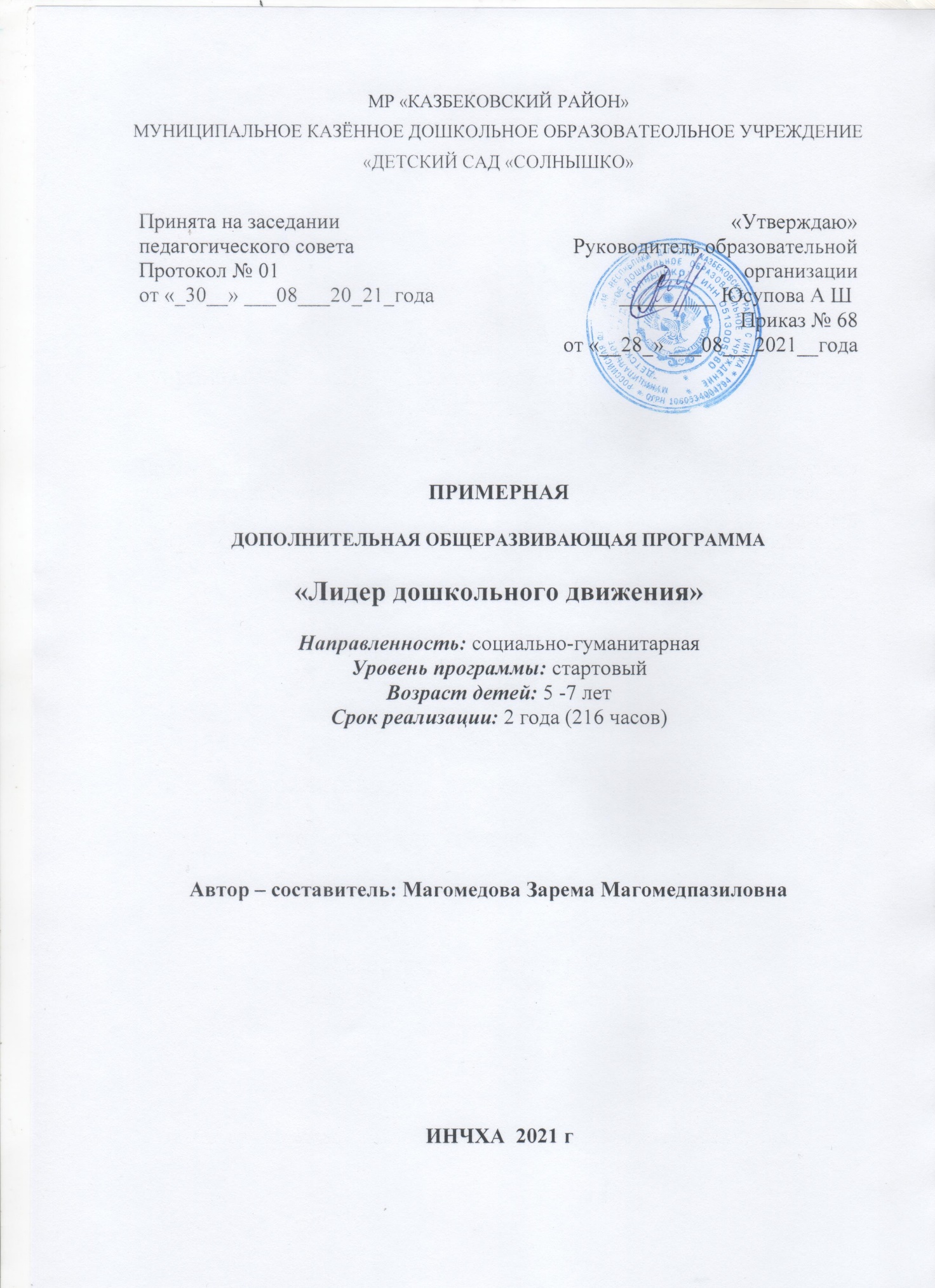 Раздел 1. «Пояснительная записка»Для современного общества актуальна потребность в социально-активной позиции детей и молодежи. В условиях модернизации образования на первое место выходит проблема формирования позитивных качеств (лидерских качеств) личности ребенка, через включение его в различные виды деятельности на всех этапах школьной жизни. Период детства и юности - время становления личности, яркой личности может помочь проявиться коллектив сверстников. Склонность детей и подростков к общению при отсутствии подобного коллектива, толкает их в группировки, многие из которых имеют асоциальную направленность. Во многом по этой причине сегодня наблюдается рост детской преступности, наркомании и т. п.Разнообразие детских объединений по своей сути является школой общественной жизни, так деятельность объединений создает возможность содержательного насыщения свободного времени ребенка, дает реальную возможность ее участнику научиться выбору и сформировать свой интерес.Детские творческие, образовательные и общественные объединения вносят неоценимый вклад в разностороннее развитие учащихся, формирование их гражданской позиции и становление правовой ответственности.Необходимость программы подготовки детей к общественной деятельности, связана с созданием в образовательном учреждении условий изучения учащимися основ управленческой деятельности, осознать свои личностные особенности и соотнести их с требованиями своей деятельности в коллективе. Осваивая материалы занятий, дети смогут понять значение лидера в коллективе, роль организатора, руководителя конкретной группы, ознакомиться с механизмом развития качеств самостоятельности, инициативы, самоуправления, проявить свои творческие возможности в коллективной деятельности.Материалы программы, практические занятия призваны создать условия для социального, культурного и профессионального самоопределения, творческой самореализации личности, используя различные виды деятельности, помочь определить стратегию и тактику работы с организаторами коллективной жизни общеобразовательного учреждения.Учебное содержание программы несет в себе как обучающую, так и воспитательную функцию, реализация которых призвана сформировать лидерскую позицию детей с помощью определенной системы знаний, умений, навыков, приобщить их к организационной и управленческой культуре, подготовить к самостоятельной общественно значимой деятельности.Направленность – социально-гуманитарнаяУровень программы – стартовыйАктуальность – образовательной программы «Лидер дошкольного движения» состоит в том, что позволяет параллельно решать задачи Государственных проектов и приоритетных направлений в образовании.Новизна программы заключается в практико-ориентированном характере содержания, которое позволяет систематически вовлекать детей в специально организованную деятельность, направленную на приобретение лидерского опыта; а также в использовании технологии социального проектирования. Благодаря расширению поля социального взаимодействия и использованию разнообразных видов деятельности, создаются благоприятные условия для формирования организаторских качеств и повышения самостоятельности ребенка.Педагогическая целесообразность – программы «Лидер дошкольного движения» адресована руководителям детских объединений образовательных организаций и учреждений дополнительного образования. Она предоставит возможность для развития индивидуальных лидерских качеств, необходимых для лучшей адаптации подростка в обществе, его социализации и личного развития.Отличительная особенность программы в том, что в течение всего периода обучения предусмотрена подготовка участников к пониманию необходимости воспитания в себе лидерских качеств, познанию своего потенциала; освоение умений и навыков организаторской и управленческой деятельности различного уровня.Контроль уровня знаний и практических навыков проводится в виде общественной практики.Программа рассчитана на детей, проявляющих лидерские, организаторские способности .В соответствии с задачами обучения в программе по поддержке и индивидуальному сопровождению участников используются различные формы и методы; игры, беседы, ток-шоу, практические занятия, деловые игры,   праздники, психотехнические игры и упражнения, открытые дела и т.д.Данная программа – однопрофильная, профессионально - ориентированная. Программа по целям деятельности, может быть отнесена к познавательным и социально адаптирующим. По форме организации содержания и процесса педагогической деятельности к комплексным.Гармоничное сочетание теории и практики, а также лежащие в основе взаимоотношений «педагог – воспитанник - группа» приемы педагогики сотрудничества позволяют успешно реализовывать обучающий и воспитывающий компоненты программы. Система подведения итогов позволяет, обеспечить, дифференцированный подход к реализации программы для детей с разными творческими возможностями. Тематический план наглядно показывает время, отведенное на изучение конкретных разделов и тем. Также в ее реализации предусмотрено сетевое взаимодействие, как фактор обогащения образовательного процесса и возможность взаимодействия с другими педагогами.Цель программы - создание условий для освоения воспитанниками различных видов общественной практики в общении, отношениях и деятельности, направленных на развитие их социальной зрелости и активной лидерской позиции.Для достижения поставленной цели необходимо решить следующие задачи:Обучающие:Создание условий для освоения детьми различных видов общественной практики в общении, отношениях и деятельности, направленных на развитие их социальной.Воспитательные:Создать условия для нравственного становления воспитанников, мотивации к социально значимой деятельности при использовании ресурсов сетевого взаимодействия. Развивающие:Апробация приемов педагогического сопровождения изменений социально-активной позиции воспитанника на всех этапах программы.Категория учащихся – предполагаемая программа построена с учетом возрастных особенностей и интересов детей 5-7 лет и рассчитана на 2 года обучения.Формы проведения – групповой.Срок реализации – объём занятий: 1 год обучения - 144 часа (по 2 раза в неделю по 2 часа), 2 год обучения - 216 часов (по 2 раза в неделю по 3 часа). Количество детей, обучающихся в группе – 10-12 человек.Планируемые результаты:К концу 2 года обучения каждый участник программы должен быть способен оценить изменение своих качественных характеристик, осознать собственные возможности и интересы в различных видах деятельности.Раздел 2. «Содержание программы»Учебно – тематический план первого года обученияСодержание учебного плана первого года обученияТема 1. Введение.  Предмет и задачи курса. (3 часа)Теория (3 ч.). Обобщение анкет-заявок от участников программы. Знакомство с целями и задачами программы организаторов коллективной деятельности. Знакомство с правилами и формирование норм отношений на занятиях друг с другом.Тема 2. Тренинг на командообразование. (3 часа)Практика (3 ч.). Тренинг на командообразование.Тема 3.  Современное детское движение. (12 часов)Теория (6 ч.). История детского движения России. Некоммунистические организации детей и их судьба. Скауты и скаутизм. Эволюция пионерского движения в СССР в 20-80-х годах. Современное состояние детского движения и его перспективы.Практика (6 ч.). Ознакомление с программами деятельности различных детских общественных объединений России и Дагестана. Ознакомление с опытом работы детских общественных объединений.Тема 4. Лидерство. (36 часов)Теория (9 ч.). Понятие лидера, лидерства. Составление словарика лидера, организатора - выявление отличий и сходств. Ознакомление с различиями понятий лидер, организатор, руководитель (дискуссия). Основные качества лидера. Лидер - группа.Практика (27 ч.). Личностные качества лидера-организатора. Доброта, справедливость, инициативность, целеустремленность, надежность, ответственность, работоспособность, креативность как важные качества лидера. Организаторская этика. Деликатность, тактичность, эмпатия, толерантность как необходимые характеристики поведения лидераТема 5. Нравственность в отношениях и общении.  (21 часов)Теория (8 ч.). Этика. Этика как наука о взаимоотношении людей. Этикет. Нормы морали, нравственность. Этикет как совокупность правил «хорошего тона, принятых в обществе и устанавливающих порядок поведения и общения людей». Деловой этикет.Практика (13 ч.). Речевой этикет как правила речевого поведения, определяемые взаимоотношениями людей. Понятие коммуникативного поведения, адекватное и неадекватное коммуникативное поведение. Требования к культуре речи. Значение культуры говорящего для формирования отношения к нему собеседника. Понятие делового общения. Стиль общения.Тема 6.  Азбука организатора. (36 часов)Теория (12 ч.). Система и процесс организации- Принципы организации дела. Характеристика организаторских знаний и умений. Организаторские способности. Суть и характеристика организаторской техники. Правила хорошей работы, Правила организатора, заповеди лидера. Пять этапов от старта к финишу.Практика (24 ч.). Стиль работы организатора: «Разящие стрелы», «Бумеранг», «Плывущий плот», «Снующий челнок». Взаимосвязь между организаторскими знаниями, умениями, качествами отношениями и практическими действиями. Стили работы как стили взаимоотношений. Влияние стилей работы на эффективность деятельности и психологический климат в коллективе.Тема 7. Коллектив и лидер. (36 часов)Теория (11 ч.). Понятие коллектива, группы. Основные признаки группы, коллектива. Принципы формирования коллектива. Структура коллектива. Уровни развития коллектива. Этапы развития коллектива от «Песчаной россыпи» к «Горящему факелу». Портрет коллектива. Коллектив и взаимоотношения внутри коллектива. Коллектив к лидеру. Влияние коллектива наличность.Практика (25 ч.). Взаимоотношения деловые и личные, Лидер и авторитет. Совместимость людей. Поручения. Виды поручений: постоянные, временные, разовые. Методика организации жизнедеятельности коллектива. Микроколлективы: МИГи, звенья, штабы, экипажи, службы.Тема 8. Инструментарий лидера-организатора. (33 часа)Теория (9 ч.). Формы организаторской деятельности, жанры публичных выступлений. Ознакомление с формами управленческой деятельности, требующих публичных выступлений: круглые, столы, конференции, дебаты, дискуссии, интервью, выступления, беседы. Проект как форма коллективной деятельности. Структура проекта. Схема анализа проекта. Правила организации проектной деятельности. Критерии эффективности проектной деятельности. Формы досуговой деятельности: праздник, вечер, утренник, конкурс, викторина. Разработка, подготовка и проведение коллективных творческих дел.Практика (24 ч.). Игровая атрибутика. Оформление паспорта игры, создание игрового банка. Разработка массовых мероприятий, основанных на играх. Технология подготовки и проведения игр. Понятие творческих мастерских, мастер - классов. Значимость практических умений и навыков оформительского, декоративно-прикладного, музыкально-песенного направления в деятельности лидера.Тема 9. Коллективно-творческое дело. (15 часов)Теория (4 ч.). История возникновения методики КТД и автором – профессор Игорь Петрович Иванов, положивший в основу идеи А.С. Макаренко, Н.К. Крупской, С.Т. Шацкого. Ознакомление с формами и элементами проведения КТД, с шестью стадиями организации и проведения КТД. Последовательность действий ведущего. Пять условий педагогического успеха КТД. Личная ориентированность КТД.Практика (11 ч.). Рассмотреть:- виды деятельности КТД классифицирующиеся как общественно-политические, трудовые, познавательные, художественные, спортивные и другие.- формы игры, состязательность, совместная деятельность детей и взрослых, при которой все члены группы участвуют в планировании, подготовке, проведении, и анализе КТД. Организация и проведение КТД.Тема 10. Мастер — классы /практикум /. (21 час)Практика (21 ч.). Приобретение и реализация практических умений и навыков по декоративно-прикладному творчеству, начальных журналистских и оформительских навыков, разучивание песен. Учебно – тематический план второго года обученияСодержание учебного плана второго года обученияТема 1. Введение. (3 часа)Теория (1 ч.).  Знакомство с целями и задачами программы организаторов коллективной деятельности. Знакомство с правилами и формирование норм отношений на занятиях друг с другом.Практика (2 ч.). Тренинг на командообразование.Тема 2. Детское движения сегодня. (18 часов)Теория (7 ч.). Современное состояние детского движения и его перспективы. Ознакомление с программами деятельности Российского движения дошкольников.Практика (11 ч.). Ознакомление с опытом работы детских общественных объединений образовательных организаций.Тема 3.  Развитие коммуникативных навыков. (21 часов)Теория (7 ч.). Понятие коммуникативность, лидер, лидерство, организатор, руководитель, портфолио, выборы. Типология лидерства. По направлениям деятельности: лидер-созидатель, лидер-разрушитель. По функциям - лидер-вдохновитель, инициатор, организатор, генератор, эрудит, умелец. Практика (14 ч.). Личностные качества лидера-организатора. Доброта, справедливость, инициативность, целеустремленность, надежность, ответственность, работоспособность, креативность как важные качества лидера. Развитие памяти, внимания, творческого воображения, реакции лидера. Методы взаимодействия в группе.Тема 4. Моя республика. (15 часов)Теория (8 ч.). История Дагестана в годы Великой Отечественной войны.Практика (7 ч.). Изучение истории родного края, проживающие коренные народы в республике, традиции и обычаи народностей.Тема 5. Мой выбор. (15 часов)Теория (6 ч.). Система и процесс самоорганизации и самоопределения, определение цели и ценностей в жизни.Практика (9 ч.). Самопознание и терапия, самоисследование, самосовершенствование, личностный и профессиональный рост, познание своего не выявленного потенциала. Тема 6.  Программы деятельности ДОО. (27 часов)Теория (11 ч.). Воплощение идей в проведение акций различной направленности.Практика (16 ч.). Практика полученных знаний с младшими ребятами, шефская работа. Тема 7. Методы социально-общественной работы. (18 часов)Теория (6 ч.). Формы организаторской деятельности. Ознакомление с формами управленческой деятельности, требующих публичных выступлений: круглые, столы, конференции, интервью, выступления, беседы.Практика (12 ч.). Формы досуговой деятельности: праздник, вечер, утренник, конкурс, викторина. Разработка, подготовка и проведение коллективных творческих дел. Разработка массовых мероприятий, основанных на играх. Технология подготовки и проведения игр.Тема 8. Детские объединения и средства массовой информации. (27 часа)Теория (10 ч.). Роль СМИ в жизни детского объединения. Детские издания.  стенгазеты, радиогазеты. Работа юного корреспондента, ее специфика. Жанры журналистики: информация, заметка, статья, очерк, интервью.Практика (17 ч.). Методика работы пресс-центра детского объединения. Организация выпуска информационного листка, стенгазеты. Тематические стенгазеты.Тема 9. Социальное проектирование. (27 часов)Теория (12 ч.). Социальный проект, изучить и предусмотреть все основные моменты, включая источники получения материальных и финансовых ресурсов, а также подготовку персонала команды, силами которой будет осуществляться задуманное.Практика (15 ч.). Проект как форма коллективной деятельности. Структура проекта. Схема анализа проекта. Правила организации проектной деятельности. Критерии эффективности проектной деятельности.Тема 10. Летние каникулы. (33 часа)Теория (14 ч.). Расширение кругозора и развития творческих способностей. Получение навыков общения.Практика (19 ч.). Знание возрастных особенностей для выстраивания работы с детским коллективом. Тема 11. Общественная практика. (12 часов)Теория (2 ч.). Реализация практических умений и навыков организаторской деятельности.Практика (10 ч.). Реализация лидерского потенциала среди сверстников в группе вне занятия.Раздел 3. «Формы аттестации и оценочные материалы»Проверка результатов обучения по программе.Чтобы убедиться в прочности полученных знаний и умений, эффективности обучения по образовательной программе «Лидер дошкольного движения», проводятся три вида контроля:1	вводный контроль - в начале года (тест, педагогическое наблюдение практических умений по технике безопасности, беседа, тренинг);2	промежуточный контроль - в середине года (тест, творческая работа, деловая (ролевая) игра);3	итоговый контроль - апрель-май текущего учебного года (коллективно творческое дело,  проект).Формы аттестации.В течение года предусмотрена трёхступенчатая аттестация воспитанников:1	вводный контроль - в начале года (тест, педагогическое наблюдение практических умений по технике безопасности, беседа, тренинг);2	промежуточный контроль - в середине года (тест, творческая работа, деловая (ролевая) игра, концерт);3	итоговый контроль - апрель-май текущего учебного года (коллективно-¬творческое дело, проект, сюжетно-ролевая игра).Этапы психолого-педагогического контроля. Программа предполагает следующие формы психолого-педагогического контроля:•	оценки и самооценки участников при анализе проводимых мероприятий, запланированных тематическим планом и организуемых по инициативе участников программы;•	оценки участия в плановых практических занятиях , представление участником ДОО на мероприятиях  районного, республиканского уровней;•	оценки совершенствования личностных качеств;•	создание «маршрута Успеха» участников программы;•	использование различных форм поощрения общественной активности.Раздел 4. «Организационно-педагогические условия реализации программы»Материально-техническое обеспечение: Кабинет для занятий или любое другое просторное помещение Мебель: легко передвигаемые столы и стулья, доскаЗвуковые колонкиИнтерактивная панель 75"Ноутбук Учебно-методическое и информационное обеспечение:•	Старые газеты, журналы •	Фломастеры, краски, карандаши •	«Конверт»-портфолио •	Памятки и инструкции для воспитанников •	Методические рекомендации по ведению портфолио •	Примерные варианты занятий с воспитанниками •	Тестовые методики•	Банк интерактивных игр и упражнений •	Разработки тренингов •	Раздаточный материал (рекомендации, памятки, советы)Обучение по образовательной программе «Лидер дошкольного движения» представляет собой систему взаимосвязанных творческих заданий, деловых игр и тренингов, в ходе которых воспитанники будут анализировать и моделировать различные ситуации, высказывать и защищать свою и коллективную точки зрения, участвовать в дискуссиях и обсуждениях. В ходе занятий дети самостоятельно или при помощи педагога могут выявить свои слабые и сильные стороны, склонности и возможности.Формы проведения учебных занятий подбираются с учетом цели и задач, познавательных интересов и индивидуальных возможностей воспитанников, специфики содержания данной образовательной программы и возраста воспитанников:•	деловые и ролевые игры;•	упражнения на взаимодействия в группе;•	тренинги;•	творческие задания;•	конкурсы (участие в муниципальных, областных и всероссийских);•	проигрывание ситуаций;•	дискуссии;•	моделирование;•	проектирование;•	стажировка;•	 опросы;•	КТД;•	беседы;•	экскурсии;•	игры с элементами театральных технологий.Деловые и ролевые игры (например, деловая игра «Коридоры власти», деловая игра «Выборы», ролевая игра «Остров») учат воспитанников анализировать и оценивать человеческие взаимоотношения, в разрешении которых существенно не только правильное решение, но и поведение, интонация, мимика и т.д. Опыт проведения ролевых игр показывает, что они способствуют расширению поведенческого диапазона детей, способствуют развитию уверенности в себе, интеллектуальному развитию.Между практическими блоками организуется беседа и дискуссия. Выбор вопросов и тем осуществляется в зависимости от содержания пройденного материала и перспективных тем. Беседа может проводиться в начале раздела, в виде введения в изучаемый вопрос (например, «Правила поведения во время экскурсий») или в качестве обобщающего этапа на заключительных занятиях по разделам программы («Человек-высшая ценность»). Наиболее продуктивными являются те занятия, которые сочетают в себе беседу/дискуссию (не более 10-15 минут) и практическую деятельность с демонстрацией практических приемов деятельности.Защита творческих заданий, проектовпроводится с целью развития коммуникативных умений и навыков (выступать, мыслить быстро и аргументировано). Применяться данная форма может нечасто, но обязательно, так как формирует навыки открытого общения и умения применять полученные знания на практике в новой ситуации.Проектирование и моделирование реализуются с целью создания условий воспитанникам для выдвижения, развития и реализации творческой идеи, как индивидуальной, так и групповой. В рамках данной программы обучающиеся разрабатывают индивидуальный социально-значимый для города проект.Конкурс позволяет решить совокупность задач, ориентированных на определение степени усвоения достаточно большого содержания сразу нескольких тем или разделов. Данная форма проведения предполагает игровые элементы: команда, жюри, зрители и др. Конкурс внутри творческого объединения направлен на реализацию «Я-образа» через соперничество, самопознание себя путем сравнения себя и сверстника. Результативность участие в муниципальных, областных и всероссийских конкурсах позволяет реализовать «ситуацию успеха».Коллективно-творческое дело (КТД) основное средство сплочения коллектива, совместная организаторская и творческая деятельность детей и взрослых. КТД ориентировано на развитие фантазии и творческих способностей детей.Кроме уже названных форм проведения учебных занятий целесообразно проводить упражнения на взаимодействия в группе, тренинги, встречи со специалистами и интересными людьми.Логика подачи материала в программе основана на принципе “от теории - к практике”. Это связано с тем, что теоретические знания, полученные на лекционных занятиях, необходимо обязательно применить в практической деятельности для закрепления навыков организаторской деятельности, именно это умение - применить теорию к практике, станет критерием успешности прохождения данного курса.Содержание программы «Лидер дошкольного движения» дает возможность развиваться личности ребенка в практической деятельности - воспитанники приобретают конкретные организаторские умения и навыки.В группы первого года обучения принимаются все желающие. Специального отбора не проводится. В группы второго года переводятся воспитанники успешно прошедшие тестирование по итогам первого года обучения, могут поступать и вновь прибывшие, после специального тестирования и опроса, при наличии определенного уровня общего развития и интереса.          Программа разработана в соответствии со следующими нормативноправовыми документами:Концепция развития дополнительного образования детей (утверждена распоряжением Правительства Российской Федерации от 4сентября 2014 г. №1726-р);Федеральный закон "Об образовании в Российской Федерации" от 29.12.2012 N 273-ФЗ;Приказ Минобрнауки РФ от 29 августа 2013 г. № 1008 «Об утверждении порядка организации и осуществления образовательнойдеятельности по дополнительным общеобразовательным программам»;Письмо Минобрнауки РФ от 14 декабря 2015 г. № 09-3564 «Овнеурочной деятельности и реализации дополнительныхобщеобразовательных программ»; (ссылка на ст.34, часть 1 п.7 ФЗ № 273);Письмо Минобрнауки РФ от 18 ноября 2015г. № 09-3242«Методические рекомендации по проектированию общеобразовательныхпрограмм»;СанПин 2.4.4.3172-14: «Санитарно-эпидемиологические требования к устройству, содержанию и организации режима работы образовательных организаций дополнительного образования детей», утверждённый постановлением Главного государственного санитарного врача РФ от 4 июля 2014 года № 41;Приказ Минтруда и социальной защиты РФ «Об утверждениипрофессионального стандарта «Педагог дополнительного образованиядетей и взрослых» от 08.09.2015 №613н;Локальные акты Учреждения;Письмо Минпросвещения от 28.06.2019г № МР-81/02 ВН «Методические рекомендации для субъектов Российской Федерации по вопросам реализации основных и дополнительных общеобразовательных программ в сетевой форме».СПИСОК ИСПОЛЬЗОВАННОЙ ЛИТЕРАТУРЫДля педагога:Азбука воспитателя, вожатого оздоровительного лагеря. / под ред. Афанасьева С.Н.-М., 1999.Андреева Г.М. Социальная психология. - М.,1996.Батракова И.С. Лидерство и организация педагогического процесса: Методические материалы. - С-Пб. С-П городской дворец тв-ва юных, 1995. - 34сБелинская ЕЛ. Как стать лидером. -М., 2000.Белов С. Д. Безопасность жизнедеятельности. - М., 2000.Бодалев А. А. Восприятие и понимание человека человеком. - М., 1998.Волохов А.В., Фришман И.И., Байбородова Л.В, Рожков М.И.. Разноцветный мир детства: Детские общественные организации: Учебное пособие для студ. сред, и высш. пед. учеб. заведений. М: Академия, 1999.Газман О.С. Демократия и воспитание// Педагогика наших дней. Краснодар, 1989.Иванов И.П. Энциклопедия коллективных творческих дел. - М., 1989,Караковский 11.А. Воспитательная система школы: педагогические идеи и опыт формирования. М.: Новая школа, 1992.Кудряшова Е.В. - Лидер и лидерство: Исследования лидерства в современной общественно-политической мысли (Науч. Изд.) - Архангельск: Из-во Поморского международного педагогического университета, 1996. - 25бсКоломинский Я.Л. Психология взаимоотношений в малых группах. - М., 1986.Кричевский Р.Л., Маржина А.В, Психологические факторы эффективности руководства первичным коллективом. — Кишинев: Штиинса, 1991.Куницына В.И. Межличностное общение. - М., 2001.   Лутошкин. А.В. Как вести за собой. - М., 1987.Менегетти А. Психология лидерства. — М.: Серебряные ночи, 1996.Методические рекомендации для вожатого-воспитателя детского лагеря. С-Пб„ 1991.Морри ван Ментес Эффективный тренинг с помощью ролевых игр, — С.-Пб. — 2002.Сбитнева Ц.И. Словарь-справочник вожатого-организатора детского общественного объединения. - Пермь. ОЦТМ, 1999.Сборник нормативных правовых документов и методических материалов по детскому движению. - Казань, 2000.Селенко Г.К.   Современные образовательные технологии. - М., 1998.Самодеятельность и самоуправление в детской общественной организации: содержание и пути реализации (методические рекомендации вожатому детского объединения), Курск, 2001.Семья Г.В. Как создать общественное объединение учащейся молодежи. - М., ТОО «СИМС» 1998.Тубельский А.Н. Формирование опыта демократического поведения учеников и учителей. М., 1996.Фопель К. Как научить детей сотрудничать? - М.Д999.Шмаков С.А. Игры учащихся - феномен культуры, - М., 1994.Для обучающихся:Белинская ЕЛ. Как стать лидером. - М., 2000.«Будем работать вместе» сборник программ детских общественных объединений. Л.В.Волохов М.ППЦ СПО-ФДО, 1996г.Горохова Е. В., хочу быть лидером. -Нижний Новгород, 2000-Иванов ЦП. Энциклопедия коллективных творческих дел. — М., 1989.Иванов 13.Д. Самодеятельность, самостоятельность, самоуправление или несколько историй из жизни школьников с вопросами, письмами, монологами и документами: Книга для старшеклассников. -М. Просвещение, 1491г.Программа «Лидер»/А.П.Уманский, М.И.Рожков. М. - НПЦ Совета СПО-ФДО, 1992.«Хочу быть лидером!». Серия «Детское общественное движение и ученическое самоуправление», Ниж. Новгород, 2000.Липсиц И.В. Секреты умелого руководителя, - М., 2000.Лутошкин Л.В. Как вести за собой. - М., 1987.Лутошкин А.В. время поисков и решений, или старшеклассникам о них самих: книга для /М. Просвещение 1990г.Рожков М.И. Развитие самоуправления в детских коллективах: Учеб.-метод.пособие. - М.: Гуманит. Над. Центр ВЛЛДОС, 2002- - 160Сбитнева П.И. Словарь-справочник вожатого-организатора детского общественного объединения. - Пермь. ОЦТМ, 1999.Селиванова Н. Л., Развитие личности школьника в воспитательном пространстве; проблемы управления. М.: Педагогическое общество России. 2001.Фетискин Н.П. Миронова Т.Н. Социально-психологическая диагностика личности и группы.: психологический практикум. /изд.первое. - Кострома: Изд-во КГУ им. К.А.Некрасова, 2001 - 103 с.Фришман И.И., Байбородова Л. В. и др. Разноцветный мир детства. Детские общественные организации. М.: Академия, 1999.Шепель В.М. Имиджелогия: секреты личного обаяния. - М., 1997.«Я и мы» программа в помощь организаторам и лидерам детских организаций и объединений, педагогам и родителям/Рук, авт. кол-ва А.В,Волохов, М.И.Рожков-М,НПЦ СПО-ФДО, 1996г. ИНТЕРНЕТ-РЕСУРСЫПоложения конкурсов, фестивалей, акций;https://рдш.рф/;http://www.upo-fco.ru/;https://rdsh.education/ ;http://тырешаешь.рф/#education .Календарно – учебный график(1 года обучения)Календарно – учебный график(2 года обучения)№Наименование раздела,ТемаВсегоТеорияПрактика(интерактивныезанятия)Формы аттестации(контроля)Введение.  Предмет и задачи курса. Инструктаж по пожарной безопасности.33-беседа, анкетированиеТренинг на командообразование.3-3беседаСовременное детское движение1266опросЛидерство36927опросНравственность в отношениях и общении21813опросАзбука организатора361224опросКоллектив и лидер361125опросИнструментарий лидера-организатора33924опросКоллективно-творческое дело15411опросМастер — классы /практикум / 21-21игра-испытаниеИтого:21662154№Наименование раздела,ТемаВсегоТеорияПрактика(интерактивныезанятия)Формы аттестации(контроля)Введение.  312беседа, анкетированиеДетское движение сегодня18711БеседаРазвитие коммуникативных навыков 21714ОпросМоя республика1587ОпросМой выбор1569ОпросПрограммы деятельности ДОО271116ОпросМетоды социально-общественной работы18612ОпросДетские объединения и средства массовой информации271017ОпросСоциальное проектирование271215ОпросЛетние каникулы331419ОпросОбщественная практика12210игра-испытаниеИтого:21684132№МесяцЧислоВремя проведения занятийФорма занятийКол-вочасовТема занятийМестопроведенияФорма контролятеория3Тема 1.  Введение.  Предмет и задачи курса. Инструктаж по пожарной безопасности.Учебный классБеседа, анкетированиепрактика3Тема 2.  Тренинг на командообразование.Тренинг на командообразование.Учебный классТренингтеория3Тема 3.  Современное детское движение.История детского движения России Скауты и пионерыУчебный классОпростеория3Тема 4. Современное детское движение.Детское движение России ХХ-ХХI векУчебный классОпроспрактика3Тема 5.  Современное детское движение.Программы деятельности детских общественных объединенийУчебный классОпроспрактика3Тема 6.  Современное детское движение.Общероссийская общественно-государственная детско-юношеская организация «Российское движение школьников»Учебный классКонтрольное занятиетеория3Тема 7.  Лидерство.Лидер, организатор, руководительУчебный классОпростеория3Тема 8.  Лидерство.Лидер, организатор, руководительУчебный классОпростеория3Тема 9.  Лидерство.Типология лидерстваУчебный классОпроспрактика3Тема 10.  Лидерство.Организаторская этикаУчебный классОпроспрактика3Тема 11.  Лидерство.Организаторская этикаУчебный классОпроспрактика3Тема 12.   Лидерство.Организаторские способностиУчебный классОпроспрактика3Тема 13.  Лидерство.Организаторские способностиУчебный классОпроспрактика3Тема 14.   Лидерство.Организаторские способностиУчебный классОпроспрактика3Тема 15.  Лидерство.Организаторские способностиУчебный классОпроспрактика3Тема 16.   Лидерство.Полезные навыки лидераУчебный классигра-испытаниепрактика3Тема 17.  Лидерство.Полезные навыки лидераУчебный классигра-испытаниепрактика3Тема 18.  Лидерство.Полезные навыки лидераУчебный классигра-испытаниетеория3Тема 19.  Нравственность в отношениях и общении.НравственностьУчебный классОпростеория3Тема 20.   Нравственность в отношениях и общении.НравственностьУчебный классОпростеорияпрактика21Тема 21.  Нравственность в отношениях и общении.Этика и этикетЭтика и этикетУчебный классОпроспрактика3Тема 22.  Нравственность в отношениях и общении.Организаторская этика лидераУчебный классСамоанализ, коллективный анализ работпрактика3Тема 23.  Нравственность в отношениях и общении.Организаторская этика лидераУчебный классСамоанализ, коллективный анализ работпрактика3Тема 24.  Нравственность в отношениях и общении.Организаторская этика лидераУчебный классСамоанализ, коллективный анализ работпрактика3Тема 25.  Нравственность в отношениях и общении.Организаторская этика лидераУчебный классСамоанализ, коллективный анализ работпрактика3Тема 26.  Организация дела.Организация делаУчебный классОпрос  теория3Тема 27.  Организация дела.Организаторская техникаУчебный классОпрос  теория3Тема 28.  Организация дела.Организаторская техникаУчебный классОпрос  теория3Тема 29.  Организация дела.Организаторская техникаУчебный классОпрос  теория3Тема 30.  Организация дела.Организаторская техникаУчебный классОпрос  практика3Тема 31.  Организация дела.Стили руководстваУчебный классОпрос, тестпрактика3Тема 32.  Организация дела.Стили руководстваУчебный классОпрос практика3Тема 33.  Организация дела.Ораторское искусствоУчебный классОпроспрактика3Тема 34. Организация дела.Ораторское искусствоУчебный классОпроспрактика3Тема 35.  Организация дела.Ораторское искусствоУчебный классОпроспрактика3Тема 36.  Организация дела.Организаторское мастерствоУчебный классОпроспрактика3Тема 37.  Организация дела.Организаторское мастерствоУчебный классИгра-испытание, тестированиепрактика3Тема 38.  Коллектив и лидер.Основные признаки и принципы формирования коллективаУчебный классОпроспрактика3Тема 39.  Коллектив и лидер.Основные признаки и принципы формирования коллективаУчебный классОпроспрактика3Тема 40.  Коллектив и лидер.Основные признаки и принципы формирования коллективаУчебный классОпроспрактика3Тема 41.  Коллектив и лидер.Этапы развития коллективаУчебный классОпроспрактика3Тема 42.  Коллектив и лидер.Этапы развития коллективаУчебный классОпроспрактика3Тема 43.  Коллектив и лидер.Этапы развития коллективаУчебный классОпростеория3Тема 44.  Коллектив и лидер.Взаимоотношения в коллективеУчебный классОпростеория3Тема 45.  Коллектив и лидер.Взаимоотношения в коллективеУчебный классОпростеория3Тема 46.  Коллектив и лидер.Взаимоотношения в коллективеУчебный классОпростеорияпрактика21Тема 47.  Коллектив и лидер.Методика организации жизнедеятельностиколлективаУчебный классОпроспрактика 3Тема 48.  Коллектив и лидер.Методика организации жизнедеятельностиколлективаУчебный классОпроспрактика 3Тема 49.  Коллектив и лидер.Методика организации жизнедеятельностиколлективаУчебный классОпростеория3Тема 50.   Инструментарий лидера-организатора.Формы организаторской деятельностиУчебный классОпростеория3Тема 51.   Инструментарий лидера-организатора.Формы организаторской деятельностиУчебный классОпростеория3Тема 52.   Инструментарий лидера-организатора.Формы организаторской деятельностиУчебный классОпроспрактика3Тема 53.  Инструментарий лидера-организатора.Игра, игровые технологииУчебный классОпроспрактика3Тема 54.  Инструментарий лидера-организатора.Игра, игровые технологииУчебный классОпроспрактика3Тема 55.  Инструментарий лидера-организатора.Игра, игровые технологииУчебный классОпроспрактика3Тема 56.  Инструментарий лидера-организатора.Игра, игровые технологииУчебный классОпроспрактика3Тема 57.  Инструментарий лидера-организатора.Игра, игровые технологииУчебный классЗаключительное занятиепрактика3Тема 58.  Инструментарий лидера-организатора.Творческие мастерскиеУчебный классКоллективный анализ работпрактика3Тема 59.  Инструментарий лидера-организатора.Творческие мастерскиеУчебный классКоллективный анализ работпрактика3Тема 60.  Инструментарий лидера-организатора.Творческие мастерскиеУчебный классКоллективный анализ работтеория3Тема 61.  Коллективно-творческое дело.Элементы КДТУчебный классопростеорияпрактика12Тема 62.  Коллективно-творческое дело.Разработка КТДУчебный классопроспрактика3Тема 63.  Коллективно-творческое дело.Разработка КТДУчебный классопроспрактика3Тема 64.  Коллективно-творческое дело.Проведение разработанного КТДУчебный классопроспрактика3Тема 65.   Коллективно-творческое дело.Проведение разработанного КТДУчебный классКонтрольное занятиепрактика3Тема 66.  Мастер-классы /Практикум/Мастер - класс затейниковУчебный классИгра-испытаниепрактика3Тема 67.  Мастер-классы /Практикум/Мастер - класс затейниковУчебный классИгра-испытаниепрактика3Тема 68.  Мастер-классы /Практикум/Мастер-класс по теме: «Искусство презентаций» Учебный класспрактика3Тема 69.  Мастер-классы /Практикум/Мастер - класс организаторовУчебный классИгра-испытаниепрактика3Тема 70.  Мастер-классы /Практикум/Мастер - класс организаторовУчебный классИгра-испытаниепрактика3Тема 71.  Мастер-классы /Практикум/Мастерская призовУчебный классИгра-испытаниепрактика3Тема 72.  Мастер-классы /Практикум/Мастерская призовУчебный классВыставка №МесяцЧислоВремя проведения занятийФорма занятийКол-вочасовТема занятийМестопроведенияФорма контролятеорияпрактика12Тема 1.  Введение.  Предмет и задачи курса. Инструктаж по пожарной безопасности.Тренинг на командообразование.Учебный классБеседа, анкетированиетеория3Тема 2.   Детское движение сегодня.Направление деятельности РДШ «Личностное развитие»Учебный классОпростеория3Тема 3.   Детское движение сегодня.Направление деятельности РДШ «Личностное развитие»Учебный классОпростеорияпрактика12Тема 4.  Детское движение сегодня.Направление деятельности РДШ «Информационно-медийное»Учебный классОпроспрактика3Тема 5.   Детское движение сегодня.Направление деятельности РДШ «Военно-патриотическому»Учебный классОпроспрактика3Тема 6.   Детское движение сегодня.Направление деятельности РДШ «Гражданская активность»Учебный классОпроспрактика3Тема 7.   Детское движение сегодня.Методика проведения сбора активаУчебный классКонтрольный урок, самоанализтеория3Тема 8.   Развитие коммуникативных навыков.Технология организации городских мероприятийУчебный классОпростеория3Тема 9.   Развитие коммуникативных навыков.Портфолио лидераУчебный классФормирование папкитеорияпрактика12Тема 10.   Развитие коммуникативных навыков.Подготовка, организация и проведения экскурсий для детейУчебный классВикторина, тестпрактика3Тема 11.   Развитие коммуникативных навыков.Формула успеха лидераУчебный классОпроспрактика3Тема 12.    Развитие коммуникативных навыков.Тренинг на развитие коммуникативных навыков. Проведение с учащимися мастер-класса по ораторскому развитию в рамках сетевого взаимодействия.Учебный классОпроспрактика3Тема 13.   Развитие коммуникативных навыков.Алгоритм выдвижения кандидатов в депутаты. Стратегия избирательной компании. Ролевая политико- правовая игра.Учебный классСамостоятельная работа, коллективный анализпрактика3Тема 14.    Развитие коммуникативных навыков.Алгоритм выдвижения кандидатов в депутаты. Стратегия избирательной компании. Ролевая политико- правовая игра.Учебный классСамостоятельная работа, коллективный анализтеория3Тема 15.   Моя республика.История моего краяУчебный классТесттеория3Тема 16.    Моя республика.Дагестан в годы Великой Отечественной войны. Герои землякиУчебный классТесттеорияпрактика21Тема 17.   Моя республика.Экскурсия по городу, селу, на предприятияУчебный классСамостоятельная работапрактика3Тема 18.   Моя республика.Экскурсия в музеиУчебный классКоллективная рефлексияпрактика3Тема 19.   Моя республика.Экскурсия в музеиУчебный классКоллективная рефлексиятеория3Тема 20.    Мой выбор.Цель жизниУчебный классРефлексия теория3Тема 21.   Мой выбор.Хочу-Могу-НадоУчебный классРефлексияпрактика3Тема 22.   Мой выбор.Цели и ценностиУчебный классРефлексияпрактика3Тема 23.   Мой выбор.Личные истории и сказкиУчебный классРефлексияпрактика3Тема 24.   Мой выбор.Мир профессийУчебный классРефлексиятеорияпрактика21Тема 25.   Программы деятельности ДОО.Планирование акций. Методика их проведенияУчебный классСамоанализ, коллективный анализ работпрактика3Тема 26.   Программы деятельности ДОО.Планирование акций. Методика их проведения.  Мастер-класс по теме: «Организация мероприятий» Учебный классОпрос  практика3Тема 27.   Программы деятельности ДОО.«Шефская работа» в школе. Организация «Веселых переменок» в начальном звене.Учебный классОпрос  практика3Тема 28.  Программы деятельности ДОО.«Шефская работа» в школе. Организация «Веселых переменок» в начальном звене.Учебный классКоллективный анализ   практика3Тема 29.   Программы деятельности ДОО.«Шефская работа» в школе. Организация «Веселых переменок» в начальном звене.Учебный классКоллективный анализтеория3Тема 30.   Программы деятельности ДОО.История тимуровского движенияУчебный классОпрос  теория3Тема 31.   Программы деятельности ДОО.«Игровые» технологии в работе Актива детского объединенияУчебный классОпрос, тесттеория3Тема 32.   Программы деятельности ДОО.«Игровые» технологии в работе Актива детского объединенияУчебный классКоллективный анализ работпрактика3Тема 33.  Программы деятельности ДОО.Новогодний вечерУчебный классКонцертпрактика3Тема 34.  Методы социально-общественной работы.Организация досуга для детей младшего возраста по направлению краеведениеУчебный классОпроспрактика3Тема 35.   Методы социально-общественной работы.Организация досуга для детей младшего возраста по направлению экологияУчебный классОпроспрактика3Тема 36.   Методы социально-общественной работы.Организация досуга для детей младшего возраста по направлению спортУчебный классОпроспрактика3Тема 37.  Методы социально-общественной работы.Организация досуга для детей младшего возраста по направлению спортУчебный классИгра-испытание, тестированиетеория3Тема 38.   Методы социально-общественной работы.Игра дело серьезноеУчебный классОпростеория3Тема 39.   Методы социально-общественной работы.Игра дело серьезноеУчебный классОпростеорияпрактика12Тема 40.  Детские объединения и средства массовой информации.Понятие информация: виды информации, источники информацииУчебный классОпростеория3Тема 41.   Детские объединения и средства массовой информации.Характеристика СМИ. России, работа с сайтами ДО в интернетеУчебный классКоллективная рефлексияпрактика3Тема 42.   Детские объединения и средства массовой информации.Характеристика СМИ. России, работа с сайтами ДО в интернетеУчебный классКоллективная рефлексиятеория3Тема 43.  Детские объединения и средства массовой информации.Работа юного корреспондентаУчебный классСамостоятельная работапрактика3Тема 44.   Детские объединения и средства массовой информации.Работа юного корреспондентаУчебный классСамостоятельная работатеория3Тема 45.   Детские объединения и средства массовой информации.Методика работы пресс-центра ДО, школыУчебный классОпроспрактика3Тема 46.  Детские объединения и средства массовой информации.Методика работы пресс-центра ДО, школыУчебный классОпроспрактика3Тема 47.  Детские объединения и средства массовой информации.Подготовка и выпуск средств Массовой информацииУчебный классСоревнованиепрактика 3Тема 48.  Детские объединения и средства массовой информации.Подготовка и выпуск средств Массовой информацииУчебный классСоревнованиетеория3Тема 49.   Социальное проектирование.Что такое социальный проект?Учебный классОпростеория3Тема 50.    Социальное проектирование.Структура проектаУчебный классОпростеория3Тема 51.    Социальное проектирование.Содержание проектаУчебный классОпростеория3Тема 52.    Социальное проектирование.Содержание проектаУчебный классОпроспрактика3Тема 53.   Социальное проектирование.Метод превращения мечты в цельУчебный классОпроспрактика3Тема 54.   Социальное проектирование.Метод превращения мечты в цельУчебный классОпроспрактика3Тема 55.   Социальное проектирование.Моделирование:- «Групповой проект»;- «Мой проект»Учебный классОпроспрактика3Тема 56.   Социальное проектирование.Моделирование:- «Групповой проект»;- «Мой проект»Учебный классОпроспрактика3Тема 57.   Социальное проектирование.Моделирование:- «Групповой проект»;- «Мой проект»Учебный классКоллективный анализ проектовтеория3Тема 58.   Летний лагерь.Нормативные документы вожатогоУчебный классТесттеория3Тема 59.   Летний лагерь.Нормативные документы вожатогоУчебный классТесттеория3Тема 60.   Летний лагерь.Ведение дневника вожатогоУчебный классКоллективный анализ работтеория3Тема 61.   Летний лагерь.Ведение дневника вожатогоУчебный классопроспрактика3Тема 62.   Летний лагерь.Распорядок дня в летнем лагереУчебный классопроспрактика3Тема 63.   Летний лагерь.Коллективно-творческое делоУчебный классПедагогическое наблюдение, опроспрактика3Тема 64.   Летний лагерь.Коллективно-творческое делоУчебный классПедагогическое наблюдение, опростеорияпрактика21Тема 65.    Летний лагерь.Оформительское мастерствоУчебный классОпрос практика3Тема 66.   Летний лагерь.Разработка выступлений вожатыхУчебный классКонцертпрактика3Тема 67.   Летний лагерь.Разработка выступлений вожатыхУчебный классКонцертпрактика3Тема 68.   Летний лагерь.Разработка выступлений вожатыхУчебный классКонцертпрактика3Тема 69.   Общественная практика.Организация деятельности в учебном классе, параллелиУчебный классИгра-испытаниепрактика3Тема 70.   Общественная практика.Организация деятельности в учебном классе, параллели.Учебный классИгра-испытаниепрактика3Тема 71.   Общественная практика.Организация деятельности в учебном классе, параллели.Учебный класстеорияпрактика21Тема 72.   Общественная практика.Игра-путешествиеУчебный классИгра-испытание